S H O D N Á   Z O B R A Z E N Í  V REÁLNÉM SVĚTĚMichala Malá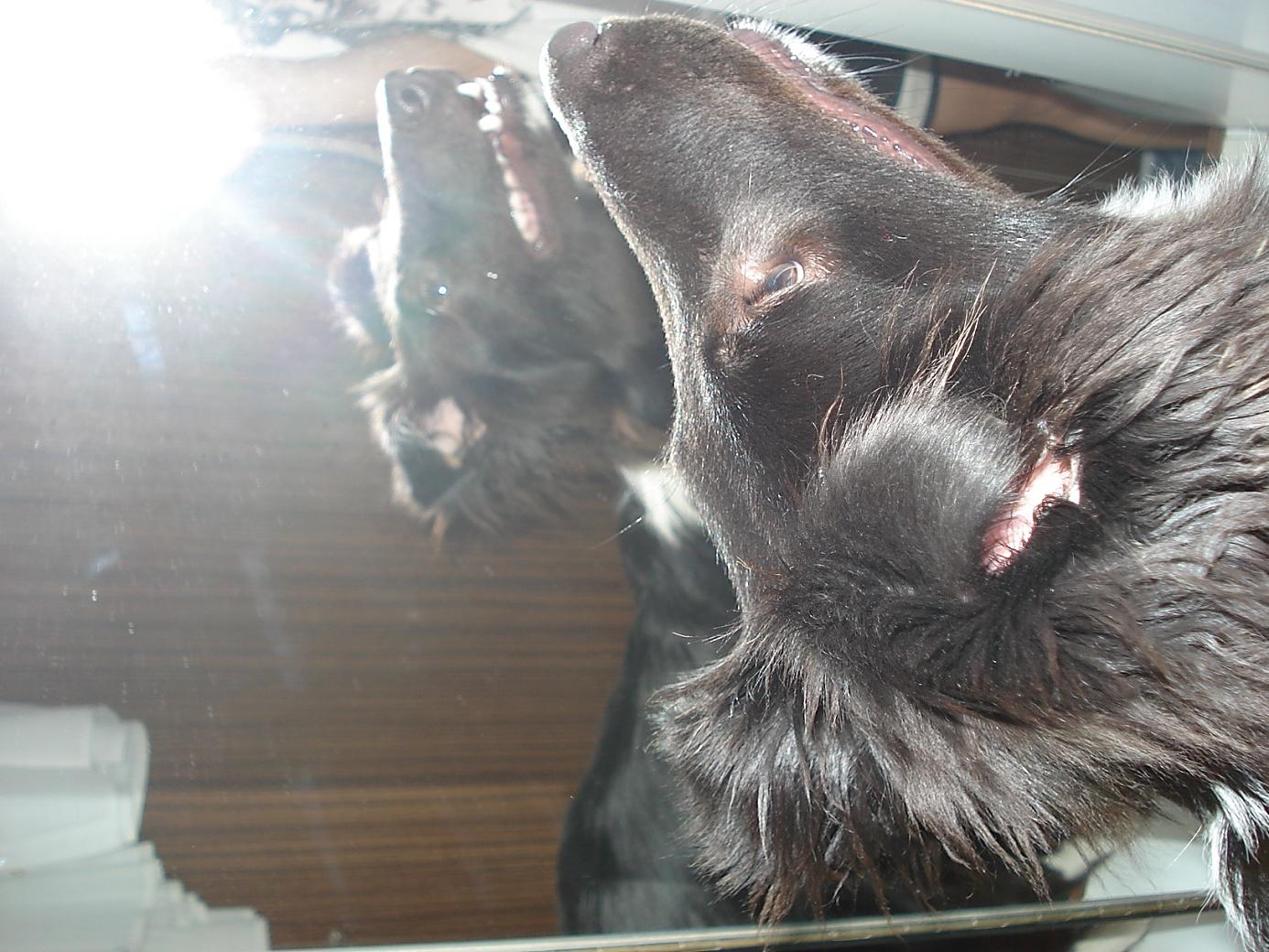 4. B (s1)OSOVÁ SOUMĚRNOSTJako příklad osové souměrnosti jsem si vybrala obyčejné kancelářské nůžky.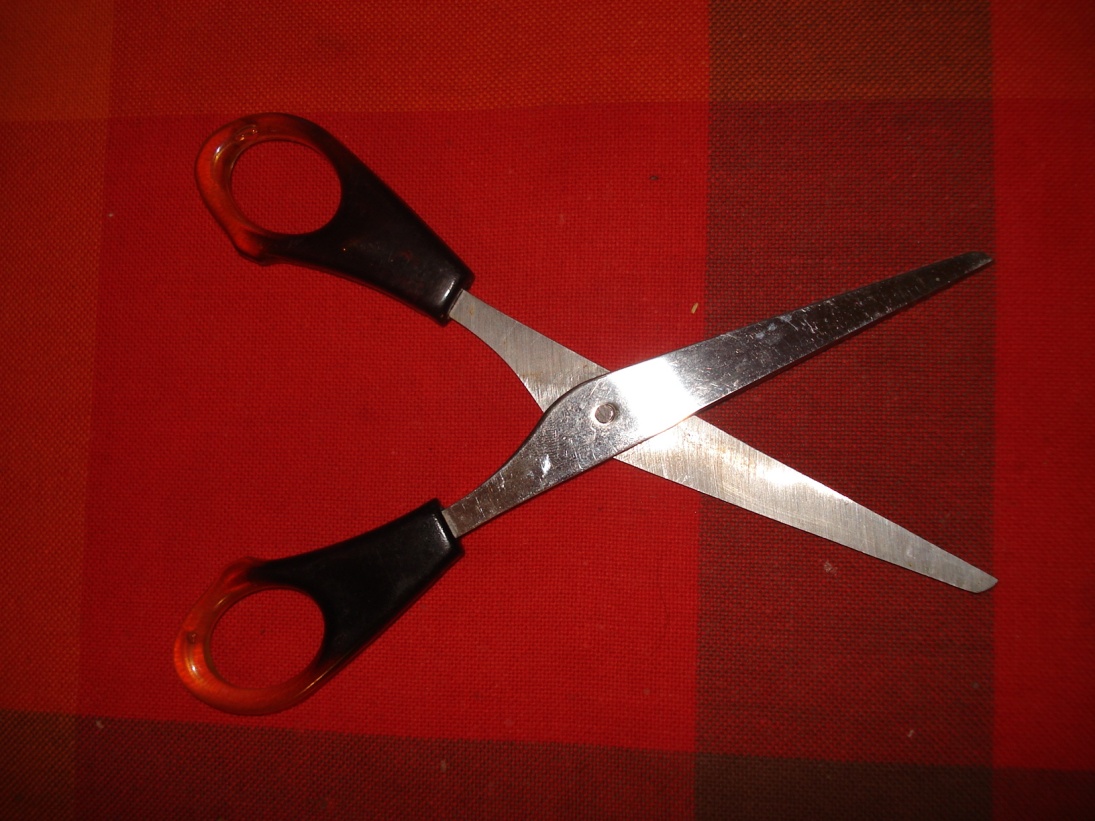 Na následujícím obrázku si ukážeme, kde se nachází OSOVÁ SOUMĚRNOST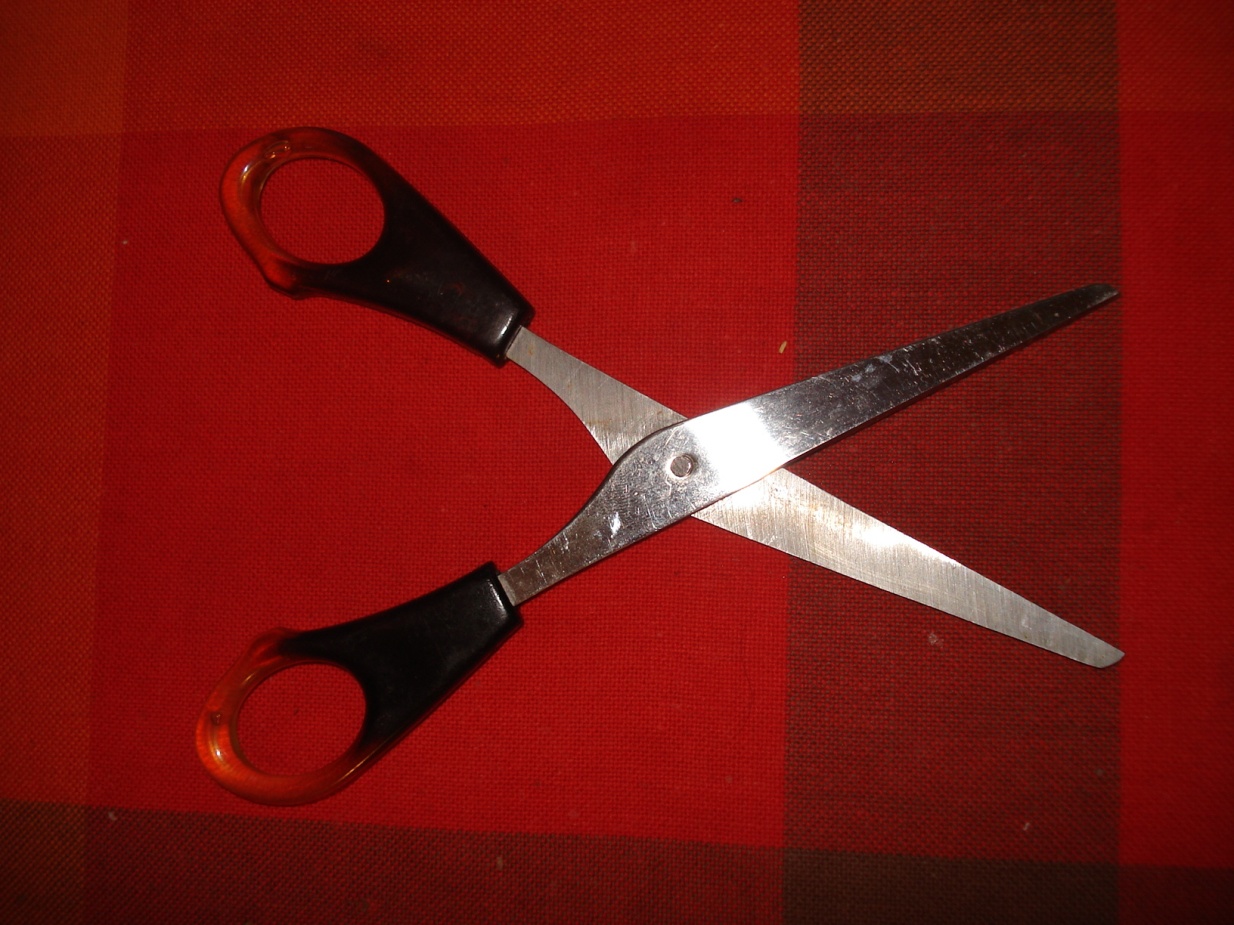 STŘEDOVÁ SOUMĚRNOSTJako příklad středové souměrnosti jsem si vybrala jablko.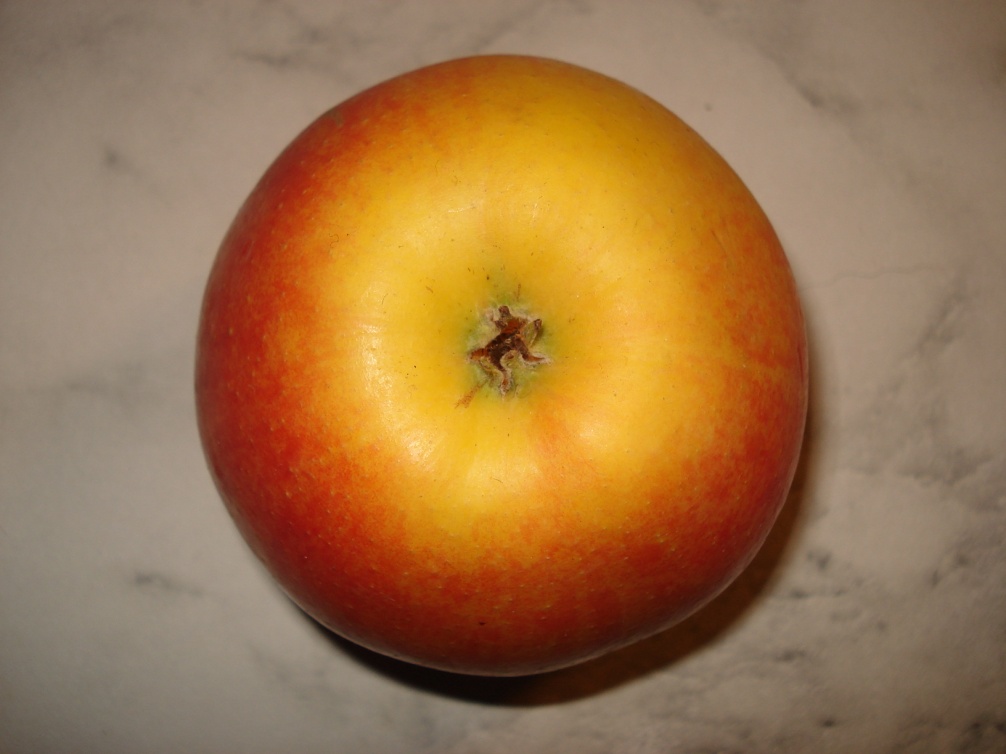 Na následujícím obrázku si ukážeme, kde se nachází STŘEDOVÁ SOUMĚRNOST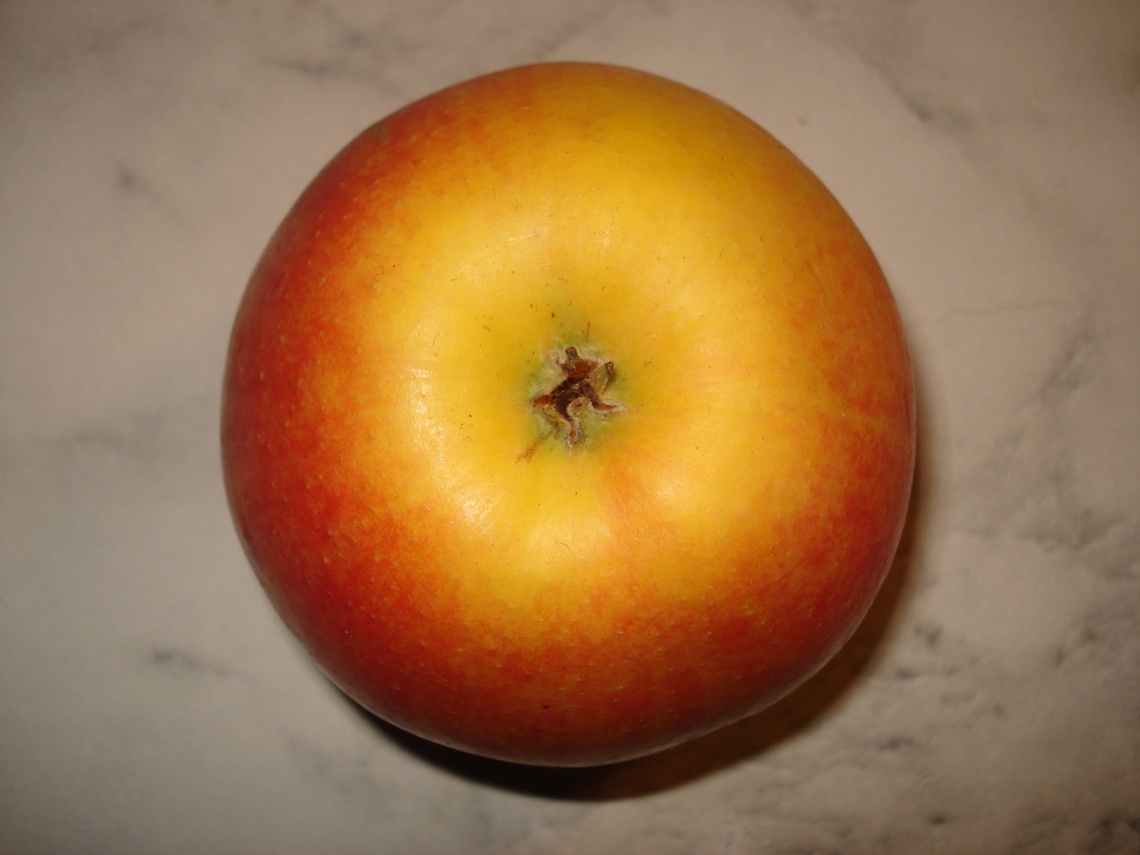 ROTACEJako příklad rotace jsem vybrala lustr v našem obývacím pokoji.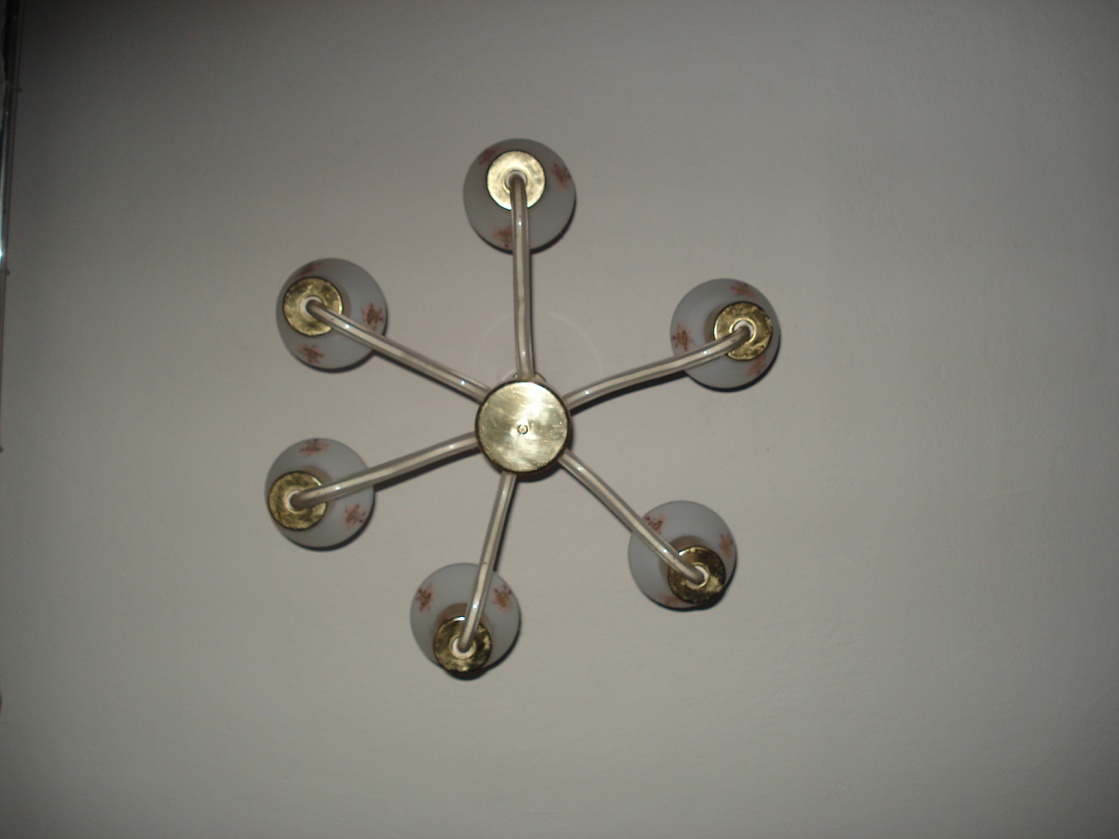 Na následujícím obrázku si ukážeme, kde se nachází ROTACE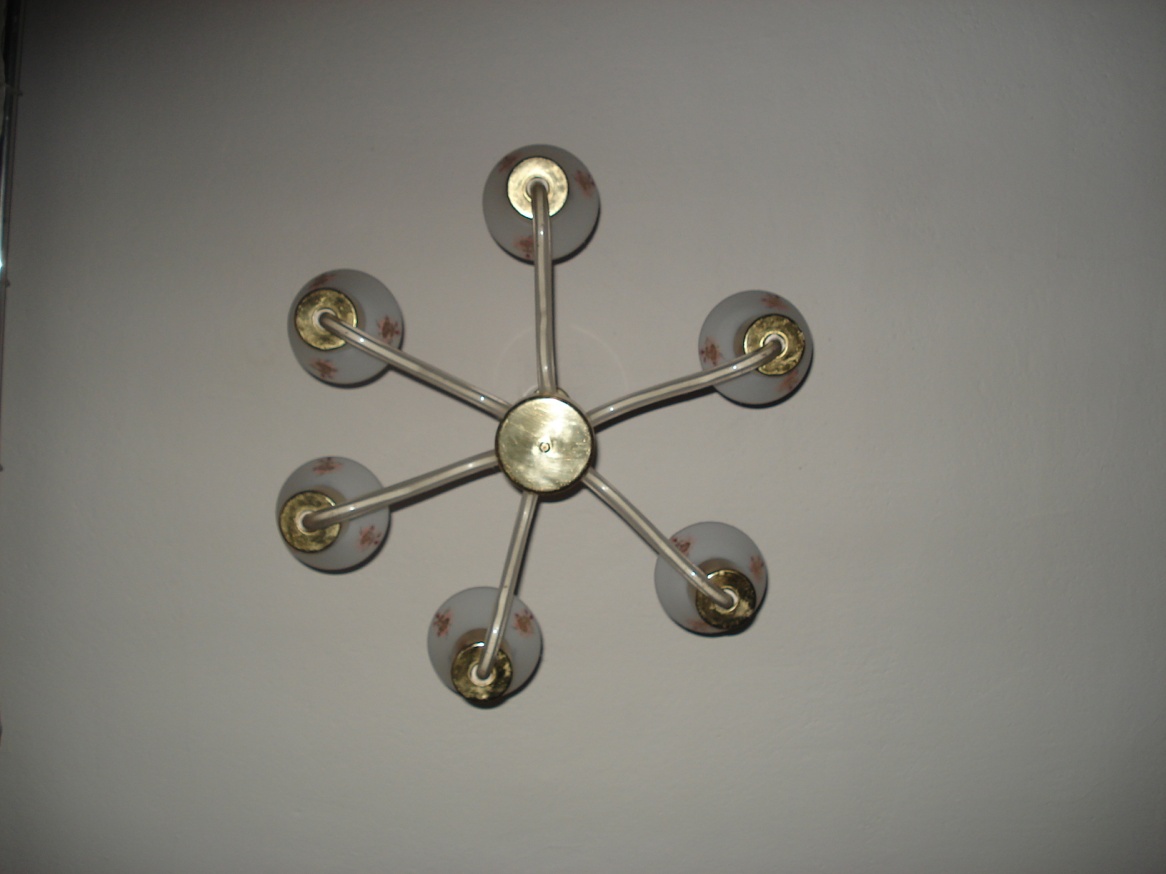 POSUNUTÍJako příklad posunutí (=translace) jsem si vybrala rukojeť na šuplíku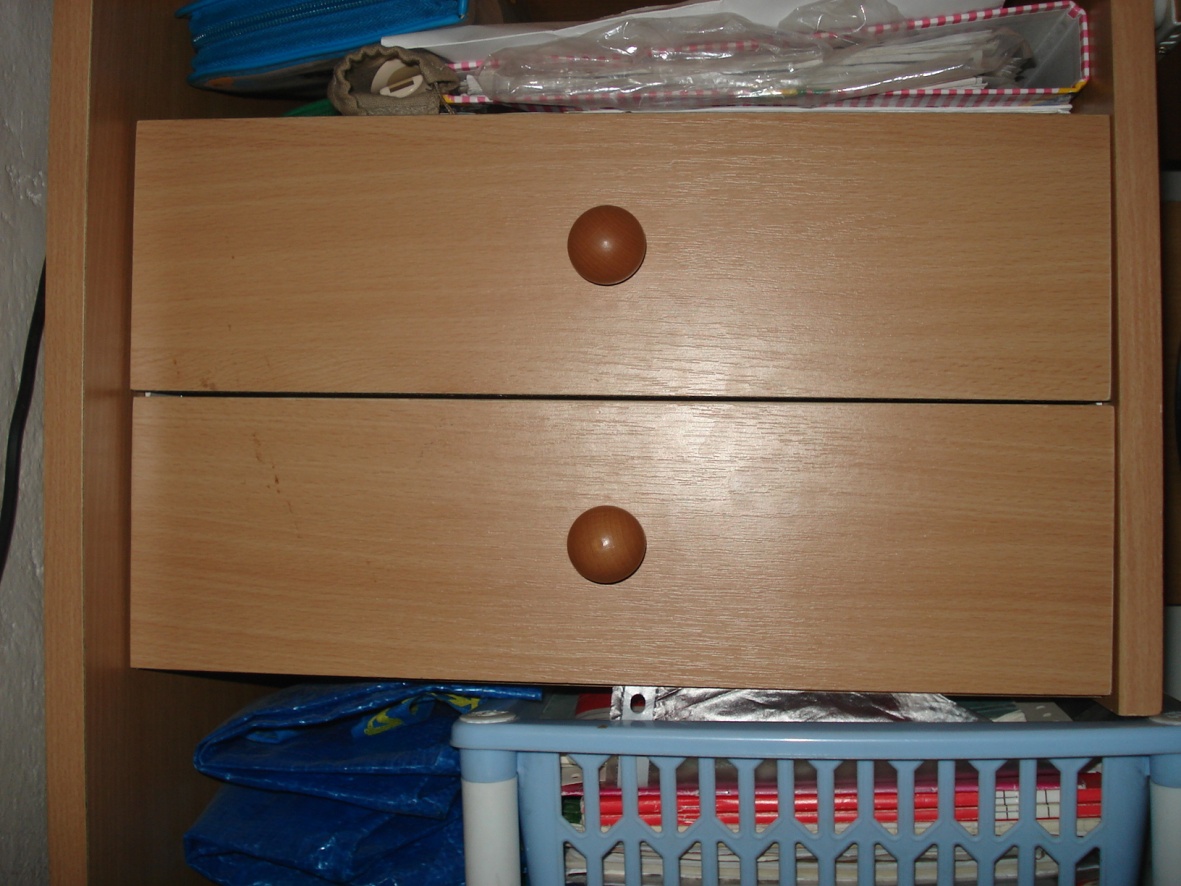 Kde se nachází TRANSLACE si ukážeme na následujícím obrázku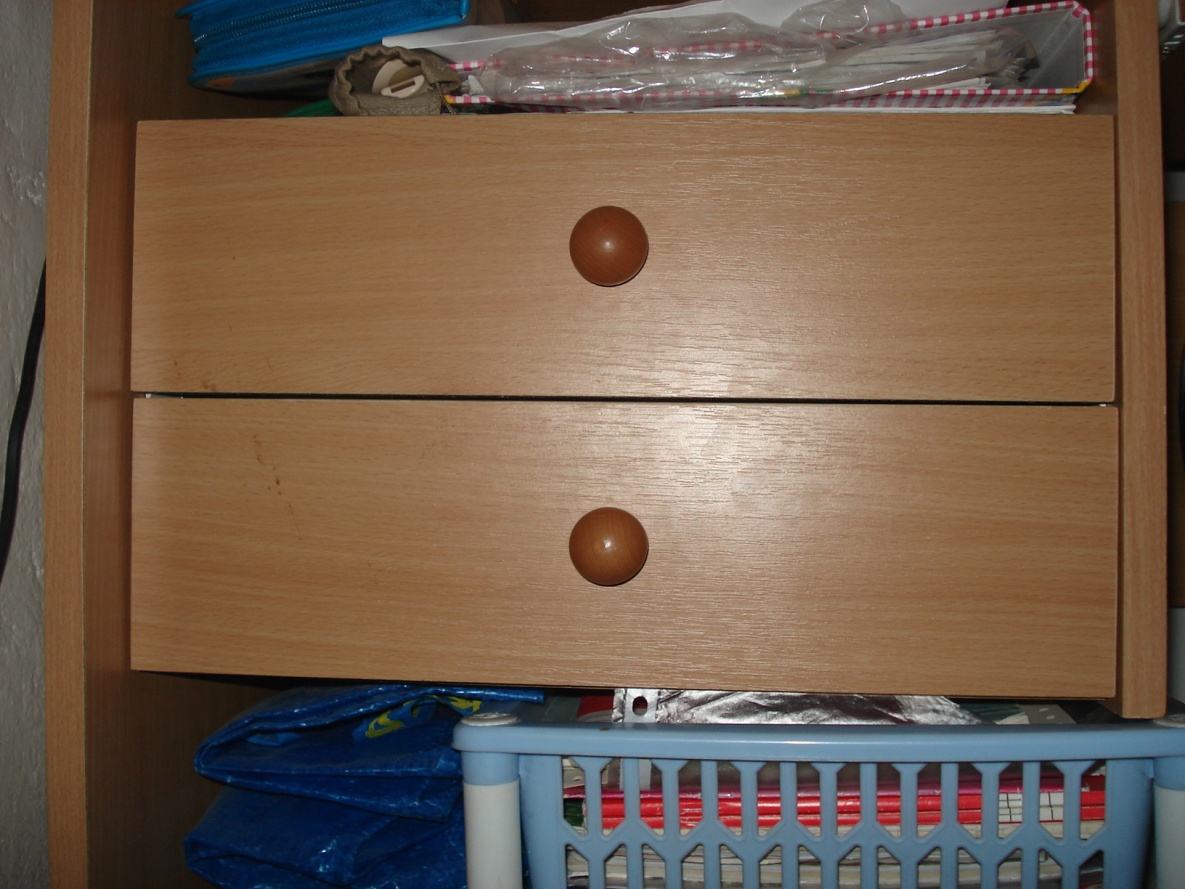 